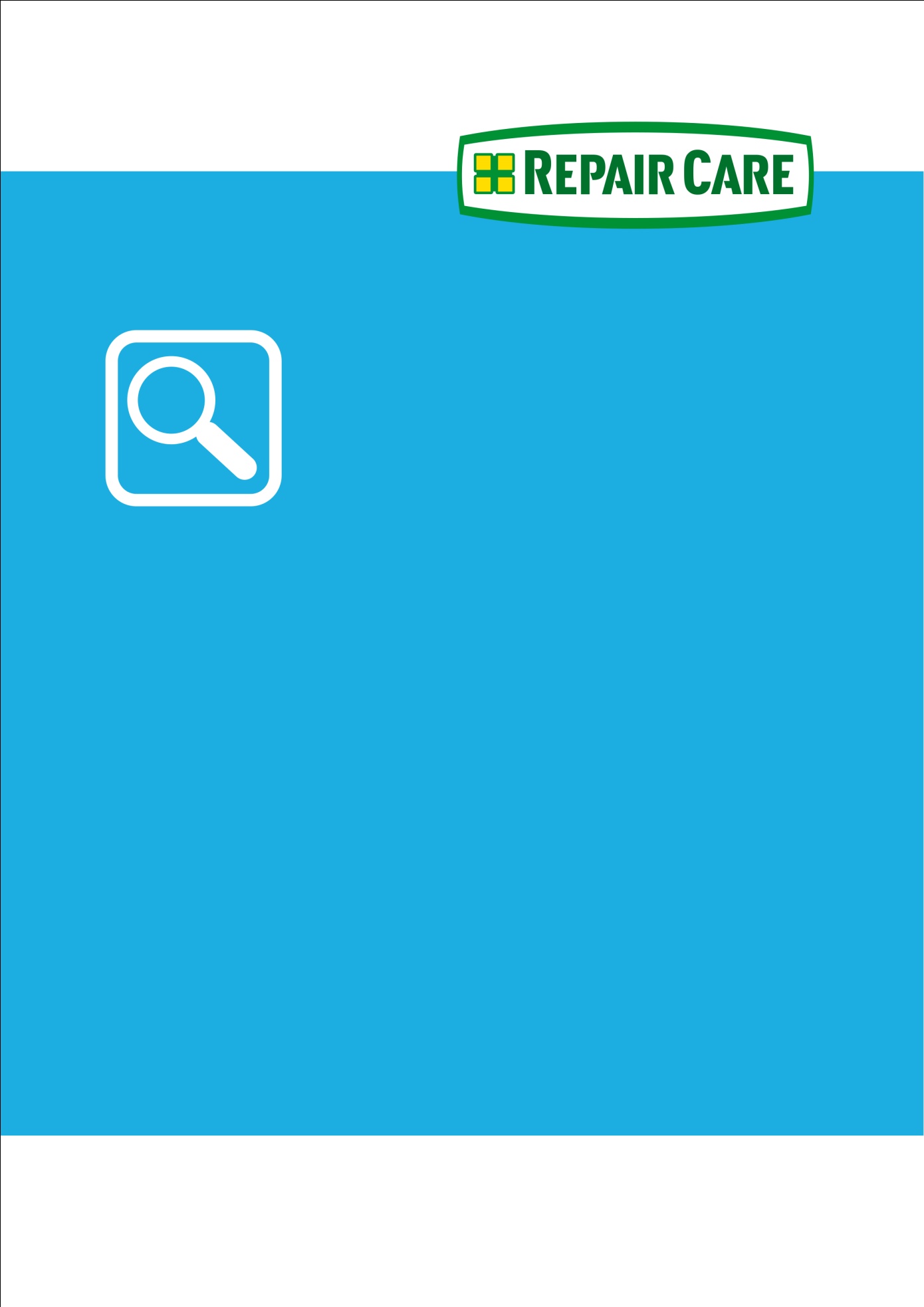 Name of project:Project address:Scheduled start date:Planned completion date:Products specified: DRY FIX®/FLEX®           SF               DRY SEAL™ MPClient/ Specifier:Address:Contact:Position:Tel:Email:Main Contractor:Address:Contact:Position:Tel:Email:Sub Contractor:Address:Contact:Position:Tel:Email:Please return the completed form to salesuk@repair-care.com 